                                                    ПРОЕКТ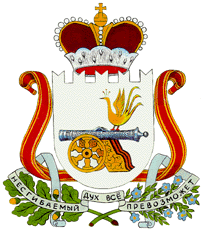 СОВЕТ ДЕПУТАТОВ  ДОБРОМИНСКОГО СЕЛЬСКОГО ПОСЕЛЕНИЯ ГЛИНКОВСКОГО  РАЙОНА СМОЛЕНСКОЙ ОБЛАСТИ Р Е Ш Е Н И Е                                                                        от    2023 года                                                                 О внесении изменений в Устав Доброминского сельского поселения Глинковского района Смоленской областиВ целях приведения Устава Доброминского сельского поселения Глинковского района Смоленской области в соответствие с положениями Федерального закона от 06.10.2003 года № 131-ФЗ «Об общих принципах организации местного самоуправления в Российской Федерации»                             (с изменениями) Совет депутатов Доброминского сельского поселения Глинковского района Смоленской областиРЕШИЛ:1. Внести в Устав Доброминского сельского поселения Глинковского района Смоленской области (в редакции решений Совета депутатов Доброминского сельского поселения Глинковского района Смоленской области от 13.01.2021 № 1, от 26.11.2021 № 37, от 29.07.2022 № 21,                          от 09.12.2022 № 47) следующие изменения:1) часть 1 статьи 7 изложить в следующей редакции:«1. Изменение границ сельского поселения, преобразование сельского поселения осуществляется областным законом в соответствии с                                 требованиями, предусмотренными статьями 11-13 Федерального закона                «Об общих принципах организации местного самоуправления в Российской                  Федерации»;2) в статье 27:а) часть 10 признать утратившей силу;б) дополнить частью 15 следующего содержания:«15. Депутат освобождается от ответственности за несоблюдение ограничений и запретов, требований о предотвращении или об урегулировании конфликта интересов и неисполнение обязанностей, установленных Федеральным законом «Об общих принципах организации местного самоуправления в Российской Федерации» и другими федеральными законами в целях противодействия коррупции, в случае, если несоблюдение таких ограничений, запретов и требований, а также неисполнение таких обязанностей признается следствием не зависящих от указанных лиц обстоятельств в порядке, предусмотренном частями 3 - 6 статьи 13 Федерального закона от 25.12.2008 № 273-ФЗ «О противодействии коррупции».»;2) в статье 28:а) дополнить частью 2.1 следующего содержания:«2.1. Полномочия депутата прекращаются досрочно решением Совета депутатов в случае отсутствия депутата без уважительных причин на всех заседаниях Совета депутатов в течение шести месяцев подряд.»;б) в части 3 слова «по основаниям, указанным в пунктах 1, 3-11 части 1 настоящей статьи,» исключить;3) в части 8 статьи 30:а) абзац 2 признать утратившим силу;б) дополнить абзацем следующего содержания:«Глава муниципального образования освобождается                               от ответственности за несоблюдение ограничений и запретов, требований о предотвращении или об урегулировании конфликта интересов и неисполнение обязанностей, установленных Федеральным законом «Об общих принципах организации местного самоуправления в Российской Федерации» и другими федеральными законами в целях противодействия коррупции, в случае, если несоблюдение таких ограничений, запретов и требований, а также неисполнение таких обязанностей признается следствием не зависящих от указанных лиц обстоятельств в порядке, предусмотренном частями 3 - 6 статьи 13 Федерального закона                                   от 25.12.2008 № 273-ФЗ «О противодействии коррупции».»;4) часть 10 статьи 33 изложить в следующей редакции:«10. Администрация сельского поселения является органом                            муниципального контроля, к полномочиям которого относятся:1) участие в реализации единой государственной политики в области государственного контроля (надзора), муниципального контроля при осуществлении муниципального контроля;2) организация и осуществление муниципального контроля на                   территории сельского поселения;3) иные полномочия в соответствии с Федеральным законом от 31 июля 2020 года № 248-ФЗ «О государственном контроле (надзоре) и                        муниципальном контроле в Российской Федерации», другими федеральными законами.».2. Настоящее решение подлежит официальному опубликованию в газете «Глинковский вестник» после государственной регистрации в Управлении Министерства юстиции Российской Федерации по Смоленской области и вступает в силу со дня его официального опубликования.Глава муниципального образованияДоброминского  сельского поселения		Глинковского района Смоленской области                                Л.В. Ларионова